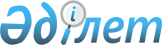 Об утверждении Плана по управлению пастбищами и их использованию по Тимирязевскому району Северо-Казахстанской области на 2020-2021 годыРешение Тимирязевского районного маслихата Северо-Казахстанской области от 24 декабря 2020 года № 51/18. Зарегистрировано Департаментом юстиции Северо-Казахстанской области 29 декабря 2020 года № 6864
      В соответствии с подпунктом 1) статьи 8 Закона Республики Казахстан от 20 февраля 2017 года "О пастбищах" Тимирязевский районный маслихат РЕШИЛ:
      1. Утвердить прилагаемый к настоящему решению План по управлению пастбищами и их использованию по Тимирязевскому району Северо-Казахстанской области на 2020-2021 годы.
      2. Настоящее решение вводится в действие со дня его первого официального опубликования. План по управлению пастбищами и их использованию по Тимирязевскому району Северо-Казахстанской области на 2020-2021 годы
      Настоящий план по управлению пастбищами и их использованию по Тимирязевскому району Северо-Казахстанской области на 2020-2021 годы (далее – план) разработан в соответствии с Законом Республики Казахстан от 20 февраля 2017 года "О пастбищах", с Законом Республики Казахстан от 23 января 2001 года "О местном государственном управлении и самоуправлении в Республике Казахстан", приказом Заместителя Премьер-Министра Республики Казахстан-Министра сельского хозяйства Республики Казахстан от 24 апреля 2017 года № 173 "Об утверждении Правил рационального использования пастбищ" (зарегистрировано в Реестре государственной регистрации нормативных правовых актов под № 15090), приказом Министра сельского хозяйства Республики Казахстан от 14 апреля 2015 года № 3-3/332 "Об утверждении предельно допустимой нормы нагрузки на общую площадь пастбищ" (зарегистрирован в Реестре государственной регистрации нормативных правовых актов под № 11064).
      План принимается в целях рационального использования пастбищ, устойчивого обеспечения потребности в кормах и предотвращения процессов деградации пастбищ.
      План содержит:
      1) схему (карту) расположения пастбищ на территории административно-территориальной единицы в разрезе категорий земель, собственников земельных участков и землепользователей на основании правоустанавливающих документов, согласно приложению 1 к настоящему плану;
      2) приемлемые схемы пастбищеоборотов, согласно приложению 2 к настоящему плану;
      3) карту с обозначением внешних и внутренних границ и площадей пастбищ, в том числе сезонных, объектов пастбищной инфраструктуры, согласно приложению 3 к настоящему плану;
      4) схему доступа пастбищепользователей к водоисточникам (озерам, рекам, прудам, копаням, оросительным или обводнительным каналам, трубчатым или шахтным колодцам), составленную согласно норме потребления воды, согласно приложению 4 к настоящему плану;
      5) схему перераспределения пастбищ для размещения поголовья сельскохозяйственных животных физических и (или) юридических лиц, у которых отсутствуют пастбища, и перемещения его на предоставляемые пастбища, согласно приложению 5 к настоящему плану;
      6) календарный график по использованию пастбищ, устанавливающий сезонные маршруты выпаса и передвижения сельскохозяйственных животных, согласно приложению 6 к настоящему плану;
      7) иные требования, необходимые для рационального использования пастбищ на соответствующей административно-территориальной единице.
      План принят с учетом сведений о состоянии геоботанического обследования пастбищ, сведений о ветеринарно-санитарных объектах, данных о численности поголовья сельскохозяйственных животных с указанием их владельцев – пастбищепользователей, физических и (или) юридических лиц, данных о количестве гуртов, отар, табунов, сформированных по видам и половозрастным группам сельскохозяйственных животных, особенностей выпаса сельскохозяйственных животных на пастбищах. 
      По административно-территориальному делению в Тимирязевском районе имеются 16 сельских округов, и 21 сельских населенных пункта.
      Общая площадь территории Тимирязевского района 451 167 га, из них пастбищные земли – 110 993 га.
      По категориям земли подразделяются на:
      земли сельскохозяйственного назначения – 362 155 га;
      земли населенных пунктов – 35 211 га;
      земли промышленности, транспорта, связи, для нужд космической деятельности, обороны, национальной безопасности и иного несельскохозяйственного назначения – 1 654 га;
      земли лесного фонда – 1 912 га
      земли запаса – 50 235 га.
      Климат района резко континентальный, зима продолжительная с сильными ветрами, лето жаркое и засушливое. Среднегодовая температура воздуха в январе – -19; до -35°С, в июле +23; +32°С. Среднегодовое количество осадков составляет –250-350 мм.
      Растительный покров района разнообразный, включает примерно 115 видов. Самые распространенные из них зерновые и сложноцветные травы
      Почвы черноземы обыкновенные, каштановые, лугово-черноземные. Толщина плодородной почвы 45-60 см.
      В районе действуют 16 ветеринарных пунктов и 6 скотомогильников.
      В настоящее время в Тимирязевском районе насчитывается крупного рогатого скота 14 389 голов, мелкого рогатого скота 19 442 голов, 5 916 голов лошадей.Для обеспечения сельскохозяйственных животных по Тимирязевскому району имеются всего 110 993 га пастбищных угодий, в том числе: 
      - на землях сельскохозяйственного назначения 58 404 га;
      - в черте населенного пункта числится 26 704 га;
      - в землях запаса имеются 3 686 га.
      Общая потребность в пастбищах в Тимирязевском сельском округе по содержанию поголовья сельскохозяйственных животных составляет около 11 000 га. Сложившуюся потребность (нехватку) пастбищных угодий необходимо восполнить за счет предоставления пастбищ из земель запаса, а также возврата пастбищ из изъятых, не занимающихся разведением животноводства.
      Примечание: расшифровка аббревиатуры
      °С – показатель Цельсия;
      га – гектар;
      мм – миллиметр. Схема (карта) расположения пастбищ на территории административно-территориальной единицы в разрезе категорий земель, собственников земельных участков и землепользователей на основании правоустанавливающих документов Список землепользователей земельных участков, прилагаемый к схеме (карте) расположения пастбищ Тимирязевского района Приемлемые схемы пастбищеоборотов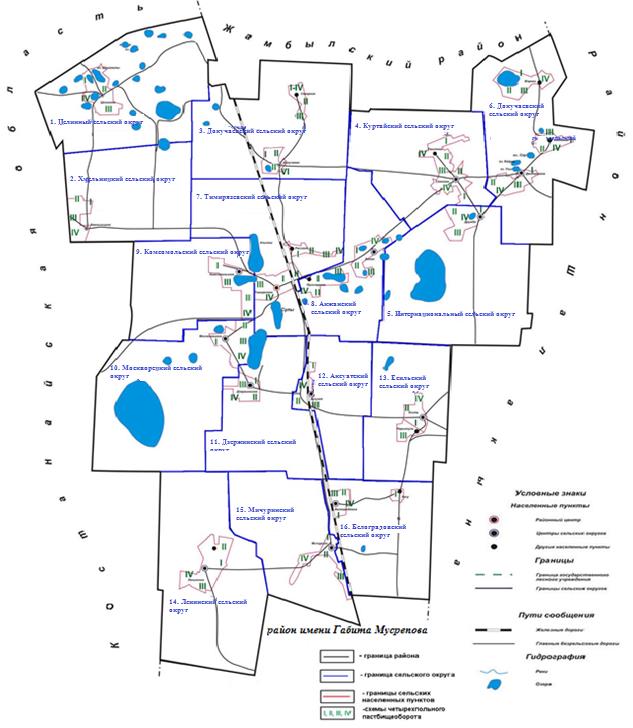  Карта с обозначением внешних и внутренних границ и площадей пастбищ, в том числе сезонных, объектов пастбищной инфраструктуры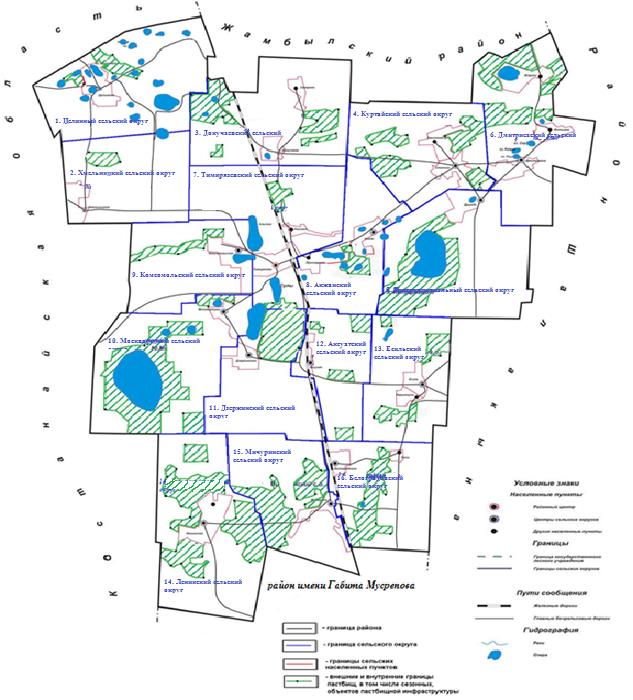  Схема доступа пастбищепользователей к водоисточникам (озерам, рекам, прудам, копаням, оросительным или обводнительным каналам, трубчатым или шахтным колодцам), составленную согласно норме потребления воды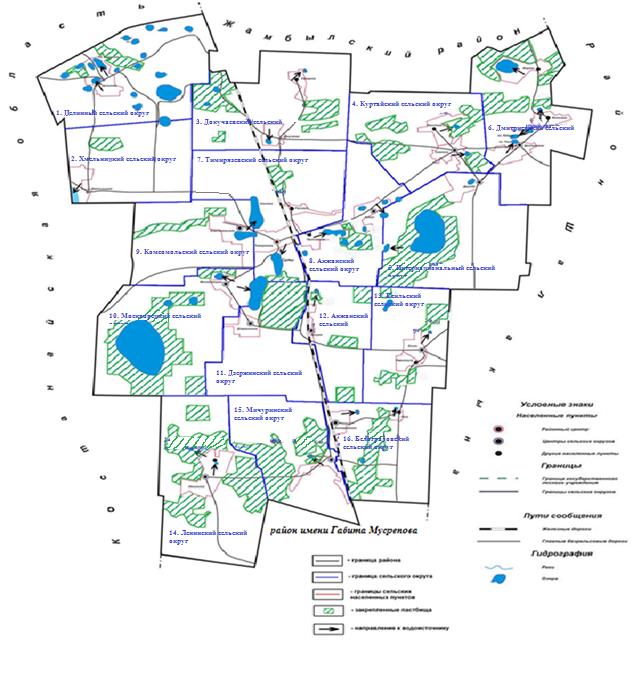  Схема перераспределения пастбищ для размещения поголовья сельскохозяйственных животных физических и (или) юридических лиц, у которых отсутствуют пастбища, и перемещения его на предоставляемые пастбища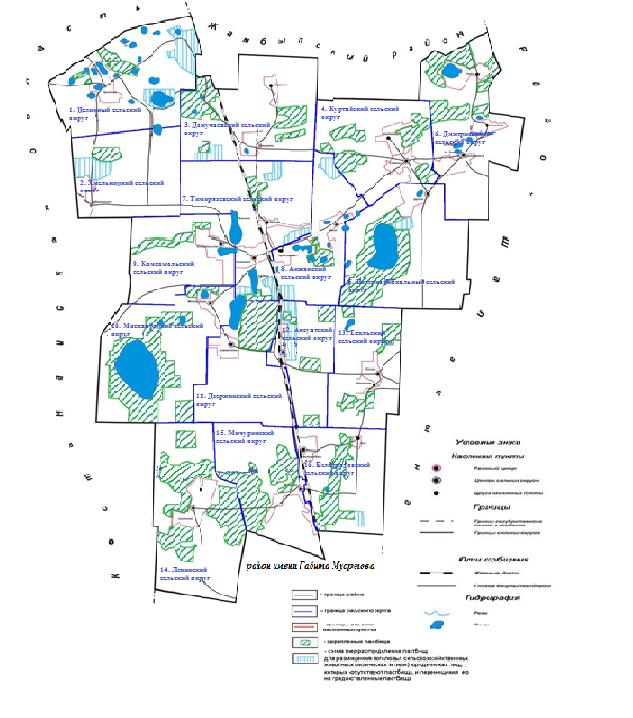  Календарный график по использованию пастбищ, устанавливающий сезонные маршруты выпаса и передвижения сельскохозяйственных животных
					© 2012. РГП на ПХВ «Институт законодательства и правовой информации Республики Казахстан» Министерства юстиции Республики Казахстан
				
      Председатель сессии районного маслихата

С. Мустафин

      Секретарь районного маслихата

С. Мустафин
Утвержден решениемТимирязевского районного маслихатаот 24 декабря 2020 года№ 51/18Приложение 1к Плану по управлению пастбищами и их использованиюпо Тимирязевскому району Северо-Казахстанской области на 2020-2021 годы
№ по схеме
Наименование землепользователей
Целинный сельский округ
Целинный сельский округ
1
Товарищество с ограниченной ответственностью "Тем-Лан СК"
2
Фермерское хозяйство в форме простого товарищества "Дрегер В.В."
Докучаевский сельский округ
Докучаевский сельский округ
3
Товарищество с ограниченной ответственностью "Атамекен Агро Тимирязево"
4
Фермерское хозяйство "Карбаев А."
Куртайский сельский округ
Куртайский сельский округ
5
Товарищество с ограниченной ответственностью "Атамекен Агро Тимирязево"
6
Фермерское хозяйство "Куцеволов В.П."
Дмитриевский сельский округ
Дмитриевский сельский округ
7
Товарищество с ограниченной ответственностью "Жаркынколь"
8
Крестьянское хозяйство "Бырлик"
9
Крестьянское хозяйство "Абдрахманов Б.С."
10
Товарищество с ограниченной ответственностью "Атамекен Агро Тимирязево"
Интернациональный сельский округ
Интернациональный сельский округ
11
Товарищество с ограниченной ответственностью "Атамекен Агро Тимирязево"
12
Товарищество с ограниченной ответственностью "Ной Север"
13
Фермерское хозяйство "Бади"
14
Фермерское хозяйство "Аяжанова Л.М."
15
Фермерское хозяйство "Талап и К"
16
Фермерское хозяйство "Сальникова Н.В."
Акжанский сельский округ
Акжанский сельский округ
17
Товарищество с ограниченной ответственностью "Агрофирма Солтүстік Байлық"
18
Крестьянское хозяйство "Низам"
19
Крестьянское хозяйство "Первышин А.Ю."
20
Крестьянское хозяйство "Барабаш Михаил Андреевич"
21
Фермерское хозяйство "Грабовский А.Л."
22
Крестьянское хозяйство "Раймкулов А.Т."
23
Крестьянское хозяйство "Байгужин С.З."
24
Крестьянское хозяйство "Мадюк О.А."
Тимирязевский сельский округ
Тимирязевский сельский округ
25
Крестьянское хозяйство "Залевский М.И."
26
Фермерское хозяйство "Штыма В.И."
Хмельницкий сельский округ
Хмельницкий сельский округ
27
Товарищество с ограниченной ответственностью "Сагат СК"
28
Крестьянское хозяйство "Узденбаев Б.Д."
Москворецкий сельский округ
Москворецкий сельский округ
29
Товарищество с ограниченной ответственностью "Москворецкое"
Дзержинский сельский округ
Дзержинский сельский округ
30
Товарищество с ограниченной ответственностью "Москворецкое"
31
Товарищество с ограниченной ответственностью "Ерназ – Агро"
32
Фермерское хозяйство "Аман и К"
33
Фермерское хозяйство "Райымбек и К"
34
Крестьянское хозяйство "Алан и К."
35
Крестьянское хозяйство "Филиппов В.А."
36
Фермерское хозяйство "ННИ"
37
Крестьянское хозяйство "Анар"
Аксуатский сельский округ
Аксуатский сельский округ
38
Товарищество с ограниченной ответственностью "Куанышбек и К"
39
Фермерское хозяйство "Аман и К"
40
Товарищество с ограниченной ответственностью "Аксуат – Зерно"
41
Фермерское хозяйство "Агро-2005"
Есильский сельский округ
Есильский сельский округ
42
Товарищество с ограниченной ответственностью "Ишимское"
43
Фермерское хозяйство "Олжас и К"
44
Товарищество с ограниченной ответственностью "Адалхан"
45
Фермерское хозяйство "Вайс и К."
46
Крестьянское хозяйство "Озимковский Т.Б."
Ленинский сельский округ
Ленинский сельский округ
47
Товарищество с ограниченной ответственностью "Москворецкое"
48
Товарищество с ограниченной ответственностью "Казахстан Бидайы"
49
Крестьянское хозяйство "Джунусов Н.Т."
50
Крестьянское хозяйство "Ахметов К.Б"
51
Крестьянское хозяйство "Серикбаев К.С."
Мичуринский сельский округ
Мичуринский сельский округ
52
Товарищество с ограниченной ответственностью "Мичуринское"
Белоградовский сельский округ
Белоградовский сельский округ
53
Товарищество с ограниченной ответственностью "Малик и К"
54
Товарищество с ограниченной ответственностью "Елимай и М"
Комсомольский сельский округ
Комсомольский сельский округ
55
Товарищество с ограниченной ответственностью "Кайнат"
56
Товарищество с ограниченной ответственностью "Уак и К"Приложение 2к Плану по управлению пастбищами и их использованиюпо Тимирязевскому району Северо-Казахстанской области на 2020-2021 годыПриложение 3к Плану по управлению пастбищами и их использованиюпо Тимирязевскому району Северо-Казахстанской области на 2020-2021 годыПриложение 4к Плану по управлению пастбищами и их использованиюпо Тимирязевскому району Северо-Казахстанской области на 2020-2021 годыПриложение 5к Плану по управлению пастбищами и их использованиюпо Тимирязевскому району Северо-Казахстанской области на 2020-2021 годыПриложение 6к Плану по управлению пастбищами и их использованиюпо Тимирязевскому району Северо-Казахстанской области на 2020-2021 годы
№
Наименование сельского округа
Годы
Номера полей
Номера полей
Номера полей
Номера полей
№
Наименование сельского округа
Годы
I
II
III
IV
1
Целинный
2020
однократное стравливание с 25 апреля по 24 июня
однократное стравливание с 25 июня по 24 августа
однократное стравливание с 25 августа по 22 октября
отдыхающее поле
1
Целинный
2021
однократное стравливание с 25 августа по 22 октября
отдыхающее поле
однократное стравливание с 25 апреля по 24 июня
однократное стравливание с 25 июня по 24 августа
2
Хмельницкий
2020
однократное стравливание с 25 июня по 24 августа
однократное стравливание с 25 августа по 22 октября
отдыхающее поле
однократное стравливание с 25 апреля по 24 июня
2
Хмельницкий
2021
однократное стравливание с 25 августа по 22 октября
отдыхающее поле
однократное стравливание с 25 апреля по 24 июня
однократное стравливание с 25 июня по 24 августа
3
Докучаевский
2020
однократное стравливание с 25 июня по 24 августа
однократное стравливание с 25 августа по 22 октября
отдыхающее поле
однократное стравливание с 25 апреля по 24 июня
3
Докучаевский
2021
однократное стравливание с 25 августа по 22 октября
отдыхающее поле
однократное стравливание с 25 апреля по 24 июня
однократное стравливание с 25 июня по 24 августа
4
Куртайский
2020
однократное стравливание с 25 августа по 22октября
отдыхающее поле
однократное стравливание с 25 апреля по 24 июня
однократное стравливание с 25 июня по 24 августа
4
Куртайский
2021
однократное стравливание с 25 июня по 24 августа
однократное стравливание с 25 августа по 22 октября
отдыхающее поле
однократное стравливание с 25 апреля по 24 июня
5
Интернациональный
2020
отдыхающее поле
однократное стравливание с 25 апреля по 24 июня
однократное стравливание с 25 июня по 24 августа
однократное стравливание с 25 августа по 22 октября
5
Интернациональный
2021
однократное стравливание с 25 августа по 22 октября
отдыхающее поле
однократное стравливание с 25 апреля по 24 июня
однократное стравливание с 25 июня по 24 августа
6
Дмитриевский
2020
однократное стравливание с 25 августа по 22 октября
отдыхающее поле
однократное стравливание с 25 апреля по 24 июня
однократное стравливание с 25 июня по 24 августа
6
Дмитриевский
2021
однократное стравливание с 25 июня по 24 августа
однократное стравливание с 25 августа по 22 октября
отдыхающее поле
однократное стравливание с 25 апреля по 24 июня
7
Тимирязевский
2020
отдыхающее поле
однократное стравливание с 25 апреля по 24 июня
однократное стравливание с 25 июня по 24 августа
однократное стравливание с 25 августа по 22 октября
7
Тимирязевский
2021
однократное стравливание с 25 августа по 22 октября
отдыхающее поле
однократное стравливание с 25 апреля по 24 июня
однократное стравливание с 25 июня по 24 августа
8
Акжанский
2020
однократное стравливание с 25 августа по 22 октября
отдыхающее поле
однократное стравливание с 25 апреля по 24 июня
однократное стравливание с 25 июня по 24 августа
8
Акжанский
2021
однократное стравливание с 25 июня по 24 августа
однократное стравливание с 25 августа по 22 октября
отдыхающее поле
однократное стравливание с 25 апреля по 24 июня
9
Комсомольский
2020
однократное стравливание с 25 апреля по 24 июня
однократное стравливание с 25 июня по 24 августа
однократное стравливание с 25 августа по 22 октября
отдыхающее поле
9
Комсомольский
2021
однократное стравливание с 25 августа по 22 октября
отдыхающее поле
однократное стравливание с 25 апреля по 24 июня
однократное стравливание с 25 июня по 24 августа
10
Москворецкий
2020
однократное стравливание с 25 апреля по 24 июня
однократное стравливание с 25 июня по 24 августа
однократное стравливание с 25 августа по 22 октября
отдыхающее поле
10
Москворецкий
2021
однократное стравливание с 25 августа по 22 октября
отдыхающее поле
однократное стравливание с 25 апреля по 24 июня
однократное стравливание с 25 июня по 24 августа
11
Дзержинский
2020
однократное стравливание с 25 апреля по 24 июня
однократное стравливание с 25 июня по 24 августа
однократное стравливание с 25 августа по 22 октября
отдыхающее поле
11
Дзержинский
2021
однократное стравливание с 25 августа по 22 октября
отдыхающее поле
однократное стравливание с 25 апреля по 24 июня
однократное стравливание с 25 июня по 24 августа
12
Аксуатский
2020
отдыхающее поле
однократное стравливание с 25 апреля по 24 июня
однократное стравливание с 25 июня по 24 августа
однократное стравливание с 25 августа по 22 октября
12
Аксуатский
2021
однократное стравливание с 25 августа по 22 октября
отдыхающее поле
однократное стравливание с 25 апреля по 24 июня
однократное стравливание с 25 июня по 24 августа
13
Есильский
2020
однократное стравливание с 25 июня по 24 августа
однократное стравливание с 25 августа по 22 октября
отдыхающее поле
однократное стравливание с 25 апреля по 24 июня
13
Есильский
2021
однократное стравливание с 25 августа по 22 октября
отдыхающее поле
однократное стравливание с 25 апреля по 24 июня
однократное стравливание с 25 июня по 24 августа
14
Ленинский
2020
отдыхающее поле
однократное стравливание с 25 апреля по 24 июня
однократное стравливание с 25 июня по 24 августа
однократное стравливание с 25 августа по 22 октября
14
Ленинский
2021
однократное стравливание с 25 августа по 22 октября
отдыхающее поле
однократное стравливание с 25 апреля по 24 июня
однократное стравливание с 25 июня по 24 августа
15
Мичуринский
2020
однократное стравливание с 25 августа по 22 октября
отдыхающее поле
однократное стравливание с 25 апреля по 24 июня
однократное стравливание с 25 июня по 24 августа
15
Мичуринский
2021
однократное стравливание с 25 июня по 24 августа
однократное стравливание с 25 августа по 22 октября
отдыхающее поле
однократное стравливание с 25 апреля по 24 июня
16
Белоградовский
2020
однократное стравливание с 25 июня по 24 августа
однократное стравливание с 25 августа по 22 октября
отдыхающее поле
однократное стравливание с 25 апреля по 24 июня
16
Белоградовский
2021
однократное стравливание с 25 августа по 22 октября
отдыхающее поле
однократное стравливание с 25 апреля по 24 июня
однократное стравливание с 25 июня по 24 августа